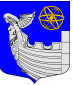 Местная администрациямуниципального образованиямуниципальный округ № 7 ПОСТАНОВЛЕНИЕ«___» _____2019 года                                                                                            № ___-П-ЭОб утверждении Положения о порядке реализации вопроса местного значения «участие в реализации мер по профилактике дорожно-транспортного травматизма на территории муниципального образования муниципальный округ №7, включая размещение, содержание и ремонт искусственных неровностей на внутриквартальных проездах»В соответствии подпунктом 27 пункта 1 статьи 10 Закона Санкт-Петербурга от 23.09.2009 №420-79 «Об организации местного самоуправления в Санкт-Петербурге», Уставом муниципального образования муниципальный округ №7 Местная администрация ПОСТАНОВЛЯЕТ:Утвердить Положение о реализации вопроса местного значения «участие в реализации мер по профилактике дорожно-транспортного травматизма на территории муниципального образования муниципальный округ №7, включая размещение, содержание и ремонт искусственных неровностей на внутриквартальных проездах» в соответствии с приложением №1 к настоящему постановлению. Опубликовать настоящее постановление в официальном издании - «Бюллетень муниципального округа № 7».Настоящее постановление вступает в силу с 1 января 2020 года.Со дня вступления в силу настоящего постановления признать утратившим силу Постановление местной администрации от 26 мая 2011 года №193-П-Э.Контроль за исполнением настоящего постановления оставляю за собой.Глава местной администрациимуниципального образования муниципальный округ №7 						           	А.А. Гоголкин Приложение №1к Постановлению Местной администрации МО МО №7 от _____________ 2019 года №____-П-ЭПОЛОЖЕНИЕо реализации вопроса местного значения «участие в реализации мер по профилактике дорожно-транспортного травматизма на территории муниципального образования муниципальный округ №7, включая размещение, содержание и ремонт искусственных неровностей на внутриквартальных проездах»1.  Настоящее Положение в соответствии с действующим законодательством разработано в целях реализации вопроса местного значения «участие в реализации мер по профилактике дорожно-транспортного травматизма на территории муниципального образования муниципальный округ №7, включая размещение, содержание и ремонт искусственных неровностей на внутриквартальных проездах».2. Реализация вопроса местного значения «участие в реализации мер по профилактике дорожно-транспортного травматизма на территории муниципального образования  муниципальный округ №7, включая размещение, содержание и ремонт искусственных неровностей на внутриквартальных проездах» осуществляется в соответствии с действующим законодательством Российской Федерации и Санкт-Петербурга,  настоящим Положением и принимаемой в соответствии с ним ведомственной целевой программой (далее – Ведомственная  программа) или Ведомственными программами. 3. Ведомственная программа (Ведомственные программы) разрабатывается (разрабатываются) и принимается (принимаются) местной администрацией муниципального образования муниципальный округ № 7 (далее – местная администрация) на основании предложений органов местного самоуправления муниципального образования муниципальный округ № 7, органов государственной власти,  предложений граждан и их объединений, поступивших в местную администрацию. 4. Реализация мероприятий, предусмотренных Ведомственной программой (Ведомственными программами), осуществляется местной администрацией и Муниципальным казенным учреждением «Социальный центр «Радуга».5. Финансирование мероприятий, предусмотренных Ведомственной программой (Ведомственными программами), осуществляется за счет средств бюджета муниципального образования.  6. Контроль за соблюдением настоящего Положения осуществляется в соответствии с действующим законодательством и Уставом муниципального образования муниципальный округ № 7.